E. Stem-Changing Verbs/Introduction to Por vs. ParaStudent Resource Page for Stem-changing Verbs-Page 1Escúchale al maestro and fill in the English equivalent for the words below.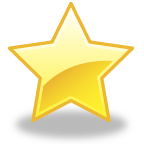 Student Resource Page for Stem-changing Verbs-Page 2PARA: Write the rule for the sentences below.Yo prefiero leer el libro rápido porque es para jueves.  ______________________Carlos estudia mucho todos los días para ser médico. ______________________Yo devuelvo la bicicleta porque es para mi hermanita. ____________________Mi papá empieza trabajar para el banco. __________________Ella se duerme tarde para una estudiante buena. ___________________Nosotros no almorzamos mucho porque los tacos son para la cena. ___________________POR: Write the rule for the sentences below.Tú comienzas un libro nuevo por semana. ____________________El almuerzo está comiendo por todos. ____________________Muchas gracias por el regalo bonito. ____________________Ellas cuentan el dinero por una hora. _____________________Yo muestro los chicos la escuela por cinco dólares. _______________________Anita no juega en el partido de fútbol por el tiempo mal. ______________________Yo vuelo por Chicago. ____________________Ud. enciende la luz por mi. __________________volarto flycomenzarto begin, commencevolverto return, go backempezarto begindormirto sleepentenderto understandcontarto say or tell, to countcerrarto closeprobarto try, to testpensarto thinkpodercan, to be able toperderto losemostrarto showmentirto liedevolverto return (an object to someone)encenderto turn on, to lightalmorzarto have lunchpreferir(review)to prefer jugar(review)to play (a game or sport)